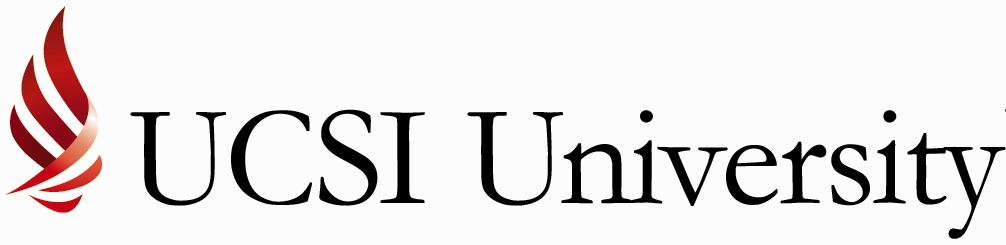 Applicant Feedback FormINSTITUTIONAL ETHICS COMMITTEE (IEC)Project Code: First ReviewerSecond ReviewerApproval by UCSI IEC ChairpersonComments from ReviewerCorrection/Clarification/RebuttalComments from ReviewerCorrection/Clarification/RebuttalApprovedResubmissionRejectedComments: Signature:Name: Date:Comments: Signature:Name: Date:Comments: Signature:Name: Date:Comments: Signature:Name: Date:Comments: Signature:Name: Date:Comments: Signature:Name: Date: